                                               МІСЦЕВЕ САМОВРЯДУВАННЯ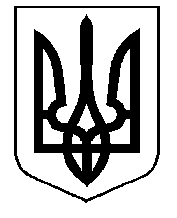 ІВАНІВСЬКА СІЛЬСЬКА РАДАПЕТРИКІВСЬКОГО РАЙОНУ ДНІПРОПЕТРОВСЬКОЇ ОБЛАСТІШОСТОГО СКЛИКАННЯСОРОКОВА СЕСІЯРІШЕННЯПро затвердження ставок земельного податку на території Іванівської сільської ради     На підставі Податкового кодексу України №2755 від 02.12.2010 року зі змінами та доповненнями, ст.26, 60 Закону України "Про місцеве самоврядування в Україні",  з метою зміцнення бюджету місцевого самоврядування   сільська рада  В И Р І Ш И Л А:1.Затвердити «Положення про встановлення плати за землю на території Іванівської сільської ради» ( Додаток 1), яким вести  на території Іванівської сільської ради плату за землю    1. Платники земельного податкуа) власники  земельних ділянок, земельних часток (паїв)б) землекористувачі   2. Об’єкти оподаткування земельним податкома) земельні ділянки, які перебувають у власності або користуваннiб) земельні частки (паї), які перебувають у власності   3. База оподаткування земельним податкома) нормативна грошова оцінка земельних ділянок з урахуванням коефіцієнта індексаціїб) площа земельних ділянок, нормативну грошову оцінку яких не проведено.    4. Ставка земельного податку за земельні ділянки, на території Іванівської сільської ради»     а) Встановити ставки податку за земельні ділянки, на території Іванівської сільської ради» ( Додаток 1)     5. Ставки земельного податку за земельні ділянки, що знаходяться за межами населених пунктів, нормативну грошову оцінку яких не проведено.          а) Встановити ставку податку  за земельні ділянки, що знаходяться за межами населених пунктів, у розмірі 3 відсотків від їх нормативної грошової оцінки одиниці площі ріллі по області.     6.  Податковий період для плати за землю     а) Базовим податковим (звітним) періодом для плати за землю є календарний рік.     б)  Базовий податковий (звітний) рік починається з 1 січня і закінчується 31 грудня того ж року (для новостворених підприємств та організацій, а також у зв’язку  із набуттям права власності та /або користування на нові земельні ділянки може бути меншим 12 місяців).  7. Порядок обчислення плати за землю проводиться згідно ст. 286 Податкового кодексу України.  8.  Строки сплати за землю встановлюються згідно  ст. 287 Податкового кодексу України.  Копію рішення про встановлення податку на землю надіслати у десятиденний строк з дня оприлюднення до Петриківського відділення Дніпродзержинської ОДПІ. Сільський голова						Т.М.Клешняс. Іванівка“ 09” липня  2015  року №   1011 - 40 /VІДодаток 1Положення про встановлення плати за землю натериторії Петриківської селищної радиПоложення про встановлення плати за землю на території Петриківської селищної ради (далі - Положення) розроблено відповідно до Податкового кодексу України та є обов’язковим до виконання юридичними та фізичними особами на її території.Плата за землю - обов’язковий платіж у складі податку на майно, що справляється у формі земельного податку та орендної плати за земельні ділянки державної і комунальної власності.1. Платники земельного податку Платниками земельного податку є:власники земельних ділянок, земельних часток (паїв);землекористувачі.Платники орендної плати2.1 Платниками орендної плати є орендарі земельних ділянок. Підставою для нарахування орендної плати за земельну ділянку є договір оренди такої земельної ділянки.     Об'єкти та база оподаткування  Об'єктами оподаткування є земельні ділянки, які перебувають у власності, користуванні та земельні ділянки надані в оренду.  Базою оподаткування є нормативна грошова оцінка земельних ділянок з урахуванням коефіцієнта індексації.4. Ставки земельного податку за земельні ділянки, нормативно-грошову оцінку, яких проведено (незалежно відмісця знаходження)4.1.  Ставка податку за земельні ділянки встановлюється у розмірі 3 відсотка від їх нормативної грошової оцінки, крім земельних ділянок, зазначених у п. 4.2-4.4 цього Положення.Податок за земельні ділянки, що відносяться до земель житлової забудови (житловий фонд, гаражно-будівельні, дачно-будівельні та садівничі товариства, індивідуальні гаражі, садові і дачні будинки фізичних осіб) справляється у розмірі 0,03 відсотків від їх нормативної грошової оцінки.Податок за земельні ділянки, які відносяться до земель сільськогосподарського призначення, а саме:рілля;пасовище, сіножаті;багаторічні насадження, чагарники, що перебувають у власності фізичних та юридичних осіб, справляється у розмірі 0,05 відсотка відїх нормативної грошовоїоціники.	4.4 Податок за земельні ділянки, які перебувають у постійному користуванні суб’єктів господарювання (крім державної та комунальної форми власності) встановлюється у розмірі:		- до 500 кв.м. (включно) – 5 відсотків від нормативної грошової оцінки землі;		- від 500 кв.м. – 3відсотки від нормативної грошової оцінки землі.	5. Ставкм земельного податку на земельні ділянки, нормативно грошову оцінку яких не проведено.	5.1. Ставка податку за земельні ділянки встановлюється у розмірі 5 відсотка від їх нормативної грошової оцінки на:		- реєкраційні зони відпчинку;		- сільськогосподарські будівлі.	5.2  Ставка податку за земельні ділянки встановлюється у розмірі 0,03 відсотка від їх нормативної грошової оцінки на:		- земельні ділянки, що відносяться до земель житлової забудови (житловий фонд, гаражно-будівельні, дачно-будівельні та садівничі товариства, індивідуальні гаражі, садові і дачні будинки фізичних осіб).6. Пільги щодо сплати земельного податку для фізичних та юридичних осіб.	6.1.Від сплати податку звільняються:			фізичні особи відповідно до статей 281 Податкового кодексу України			юридичні особи а саме:органи місцевого самоврядування;дошкільні тазагальноосвітні навчальні заклади незалежно від форм власності і джерел фінансування, заклади культури, охорони здоров’я, які повністю утримуються за рахунок коштів державного або місцевого бюджету;релігійні організації України, статути(положення) яких зареєстровані установленому законодавством порядку, та яким земельні ділянки надані для будівництва і обслуговування культових та інших будівель, необхідних длязабезпечення їх діяльності.7. Земельні ділянки, які не підлягають оподаткуванню7.1. Не сплачується земельний податок за земельні ділянки визначені статтею 283 Податкового кодексу України.8. Податковий період.Базовим податковим (звітним) періодом для плати за землю є календарний рік.9. Порядок обчислення та строк сплати плати за землю.9.1 Плата за землю зараховується 100 % до місцевого бюджету згідно з положеннями Бюджетного кодексу України.9.2  Власники землі та землекористувачі сплачують плату за землю відповідно до статей 285-288 Податкового кодексу України.10.  Контроль.	10.1. Контроль за правильністю та своєчасністю сплати плати за землю здійснюється Петриківським відділенням Дніпродзержинської ОДПІ.Відповідальність.11.1 Відповідальність за повноту та правильність справляння, своєчасність сплати плати за землю до місцевого бюджету покладається на платників відповідно до Податкового кодексу України.Секретар ради 				Р.В. Єрмолай